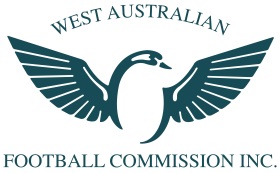 2016 Level 2 Coaching AccreditationECU JoondalupSaturday 19th and Sunday 20th NovemberThe WAFC is calling for coaches to express their interest in attending the 2016 Level 2 Coaching Course. If you are interested in completing your Level 2 coaching qualification, please complete the online form below. Nominations close on October 21 and successful applicants will be notified after this date. Expression of interest formBefore completing the form please ensure that you meet all of the criteria for enrolment as listed below. The competencies expected of a Level 2 coach clearly reflect the ability to plan, prepare, conduct, review and adapt training and match programs in the context of a yearly plan. Course Pre-requisitesMust have coached at Youth (Year 8-12) or Senior (18+) level in season 2016Have a current AFL accreditation at either Youth or Senior level. Necessary to have been coaching for a minimum of 3 years Level 2 Course Outline The level 2 course is a combination of practical and education sessions with assessment practices also carried out on all participants and will take place throughout a full season. To complete your accreditation, you must complete the following; Attend the two-day workshop Complete all aspects of the assessment (this will be described in full at the two-day workshop).Places on the course are limited, and enrolments will be determined in conjunction with District and Regional Staff.